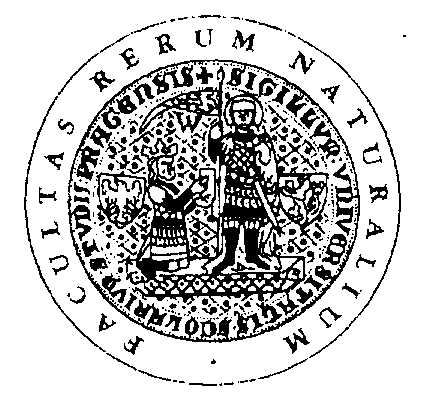 UNIVERZITA  KARLOVA  V  PRAZE	Přírodovědecká fakulta	 128 43  PRAHA 2  -  Albertov 6	 +420  221 951 111   fax: +420 221 951 127     Naše Č.j.:              PID: UK 13-                                            V Praze dne  09.02.2012     Vyřizuje: Oldřich Hornych       Telefon:+420 732 401 964                    +420 221 951 176                                                                                                   Firma………………                                                                                                   Adresa…………….V Ě C  : Výzva k podání nabídky a k prokázání kvalifikace pro veřejnou zakázku malého rozsahu dle §  § 18 odst. 3 zákona č. 137/2006 Sb.Z A D A V A T E L:Univerzita Karlova v Praze se sídlem Praha 1, Ovocný trh 3, PSČ: 116 36týká se součásti Přírodovědecká fakultaPraha 2, Albertov 6, PSČ: 128 43V Á S    V Y Z Ý V Á   K    P O D Á N Í   N A B Í D K YA   K    P R O K Á Z Á N Í   K V A L I F I K A C ENázev veřejné zakázky malého rozsahu (dále jen veřejná zakázka):„UK – PřF – Nové odtahy VZT m.č. 141“Identifikační údaje veřejného zadavateleNázev:			Univerzita Karlova v PrazeSídlo:			Ovocný trh 560/5, PSČ 116 36Týká se součásti:	Přírodovědecká fakultaAdresa:		Praha 2, Hlavova 8, PSČ 128 43IČ:			00216208DIČ:			CZ00216208Osobou oprávněnou jednat jménem zadavatele je Prof. RNDr. Bohuslav Gaš, CSc., děkan Přírodovědecké fakulty Univerzity Karlovy v Praze.Kontaktní osobou zadavatele je: Ing. Jan Háněl, vedoucí Osbi, e-mail: hanel@natur.cuni.cz, tel.: +420 221 951 170, fax: +420 221 951 178Informace o předmětu veřejné zakázky malého rozsahuVěcný rozsahPředmětem plnění veřejné zakázky malého rozsahu (dále jen „veřejná zakázka“) je :Zlepšení vlastností VZT – odtahů z digestoří umístěných v laboratoři č. 141,  dle specifikace uvedené v projektové dokumentaci zveřejněné na adrese www. natur.cuni.czDoba plnění veřejné zakázkyZadavatel požaduje realizaci předmětu veřejné zakázky takto: Předpokládaná doba plnění je v období od 13.3.2012. Ukončení realizace veřejné zakázky nejpozději do 19.4.2012. Zkrácení této lhůty může být součástí nabídky uchazeče.Místo plnění veřejné zakázkyUniverzita Karlova v Praze, Přírodovědecká fakulta, Hlavova 8, Praha 2Zadávací dokumentaceZadávací dokumentace sestává z podmínek této výzvy a její přílohy č. 1 – technické zprávy, přílohy č. 2 – neoceněného výkazu výměr se specifikací a výpisem materiálu a přílohou č.3 - výkresové části VZT.Zadávací dokumentace bude od počátku zadávací lhůty dne 09.02.2012 do konce zadávací lhůty dne 22.02.2012 přístupná na webové stránce PřF na adrese www.natur.cuni.cz, oddíl Úřední deska, část Veřejné zakázky. Pokyny pro zpracování nabídkyNabídka bude předložena v originále v písemné formě, v českém jazyce. Nabídka nebude obsahovat přepisy a opravy, které by mohly zadavatele uvést v omyl. Obsah nabídky bude v souladu s § 68 zákona.Všechny listy nabídky včetně příloh budou řádně očíslovány vzestupnou číselnou řadou a nabídka bude zajištěna proti neoprávněné manipulaci.Nabídka bude dále obsahovat tyto dokumenty:krycí list nabídky (bude obsahovat název veřejné zakázky, obchodní firmu či název a přesnou adresu uchazeče, jméno pověřeného zástupce uchazeče (kontaktní osoby), telefon, fax, emailovou adresu, nabídkovou cenu).identifikační údaje o uchazeči,čestné prohlášení, jímž dodavatel prokáže splnění základních kvalifikačních předpokladů dle § 53 odst. 1 zákona, doložení profesních a technických kvalifikačních předpokladů,návrh smlouvy podepsaný osobou oprávněnou za uchazeče jednat, který bude odpovídat zadávacím podmínkám a nabídce uchazeče. Bude obsahovat zejména tato ujednání:popis předmětu plněníplatební podmínky (lhůta splatnosti daňových dokladů činí 30 dnů od data doručení daňového dokladu zadavateli)záruční podmínky ( záruční doba na předmět plnění  minimálně 60 měsíců)smluvní sankce ( smluvní pokuta za den prodlení v povinnostech prodávajícího 0,1% z kupní ceny, u kupujícího úrok z prodlení ve výši stanovené nař. vl. 142/1994 Sb., v platném znění).Požadavky na způsob zpracování nabídkové cenyNabídková cena bude stanovena jako cena nejvýše přípustná za celý předmět veřejné zakázky, a to v členění:nabídková cena v Kč bez DPH,DPH,nabídková cena v Kč včetně DPH Uchazeč stanoví celkovou nabídkovou cenu za kompletní splnění veřejné zakázky v souladu se zadávací dokumentací. Nabídková cena musí být stanovena jako nejvýše přípustná. Nabídková cena musí obsahovat ocenění všech položek ve výkazu výměr nutných k řádnému splnění předmětu veřejné zakázky.Uchazeč je vázán svou nabídkou na dobu 3  měsíců od skončení lhůty pro podání nabídek. Návrh smlouvyUchazeč je povinen předložit v nabídce návrh smlouvy včetně všech případných příloh. Návrh smlouvy musí být ze strany uchazeče podepsán osobou oprávněnou jednat za uchazeče nebo osobou příslušně zmocněnou; originál nebo úředně ověřená kopie zmocnění musí být v takovém případě součástí nabídky uchazeče. Předložení nepodepsaného textu smlouvy není předložením návrhu této smlouvy. Nabídka uchazeče se tak stává neúplnou a zadavatel vyloučí takového uchazeče z další účasti na veřejné zakázce.Uchazečem předložený návrh smlouvy musí po obsahové i formální stránce bezvýhradně odpovídat veškerým požadavkům uvedeným v zadávacích podmínkách. Návrh smlouvy rovněž musí akceptovat ustanovení obecně závazných právních předpisů,      které se vztahují na provádění příslušné veřejné zakázky. V návrhu smlouvy bude ustanovení o převzetí zodpovědnosti za případnou škodu na stávajícím zařízení při instalaci nových součástí.Lhůta pro podání nabídek včetně adresy, na kterou mají být poslányNabídky a doklady k prokázání splnění kvalifikace je možno podávat osobně do podatelny Univerzita Karlova v Praze, Přírodovědecká fakulta, Praha 2, Albertov  to v pracovních dnech v úředních hodinách Po-Pá od 8.00 hod. do 11.00 hod. a od 13.00 hod. do 15.00 hod.                  Uchazeči mohou podat nabídku a doklady k prokázání splnění kvalifikace rovněž doporučeně poštou na adresu Univerzita Karlova v Praze, Přírodovědecká fakulta, Praha 2, Albertov 6, PSČ 128 43,  a to nejpozději do 22.02.2012 do 11:30 hodin na adresu zadavatele. Zadavatel doporučuje uchazečům preferovat osobní podání nabídky a dokladů k prokázání splnění kvalifikace. Nabídky jsou uchazeči povinni podat písemně, a to v řádné a uzavřené obálce, označené„ UK – PřF –  Nové odtahy VZT m.č. 141“ - neotevírat".Na obálkách musí být uvedena adresa, na niž je možné zaslat oznámení analogicky dle  § 71 odst. 6 zákona. Uzavřením obálky či obalu se pro účely tohoto zadávacího řízení rozumí opatření obálky resp. obalu na uzavření podpisem a případně razítkem uchazeče, a to tak, aby obálku nebylo možné jakýmkoliv způsobem neoprávněně otevřít, aniž by došlo k poškození výše uvedených ochranných prvků.Požadavky na prokázání kvalifikaceZákladní kvalifikační předpokladyZadavatel požaduje splnění základních kvalifikačních předpokladů dle § 53 zákona, a to čestným prohlášením.Profesní kvalifikační předpokladyZadavatel požaduje, aby splnění profesních kvalifikačních předpokladů prokázal dodavatel takto:předložením kopie dokladu o oprávnění k podnikání podle zvláštních právních předpisů v rozsahu odpovídajícím předmětu veřejné zakázky, zejména doklad prokazující příslušné živnostenské oprávnění či licenci,předložení kopie výpisu z obchodního rejstříku, pokud je v něm zapsán, či výpisu z jiné   obdobné evidence, pokud je v ní zapsán.Kritéria pro zadání veřejné zakázkyZákladním kritériem pro hodnocení zadání veřejné zakázky je  výše nabídkové ceny s DPH                                 -   váha 100 %                         Hodnotící komise neprovede hodnocení nabídek, pokud by měla hodnotit nabídku pouze jednoho uchazeče (analogicky dle § 79 odst. 6 zákona). Další podmínky veřejné zakázkyZadavatel si dále vyhrazuje níže uvedená práva a podmínky:Zadavatel požaduje podání nabídek k provedení prací na VZT, viz technická zpráva se specifikací – seznam prací, dodávek zařízení a oceněný výkaz výměr.Provedení nových odtahů VZT, laboratoř č.141, Hlavova 8, Praha 2Uchazeči sami ponesou veškeré své náklady spojené s účastí v zadávacím řízení.Jednotliví uchazeči jsou povinni zdržet se jakýchkoli jednání, která by mohla narušit transparentní a nediskriminační průběh zadávacího řízení.Zadavatel si vyhrazuje právo výzvu k podání nabídky a následné zadávací řízení na tuto zakázku kdykoliv v jeho průběhu zrušit.Zadavatel si vyhrazuje právo upravit po dohodě s vybraným uchazečem detailní znění smlouvy o dílo.Prohlídka místa prací, upřesnění požadavků zadavatele a případné dotazy dodavatelů je stanovena na středu 15.02.2012. Sraz účastníků je stanoven na 09:00 hod. před vrátnicí budovy PřF UK Praha, Hlavova 8, Praha 2, Nové město.Zadavatel prohlašuje, že se výzva k předložení nabídky ani další postup zadavatele neřídí, s výjimkou ustanovení §6, zákonem č.137/2006 Sb., o veřejných zakázkách, ve znění pozdějších předpisů.V Praze dne 09.02.2012                                                             …………………………                                                                   Ing. Jan Háněl                                                               vedoucí oddělení SBI